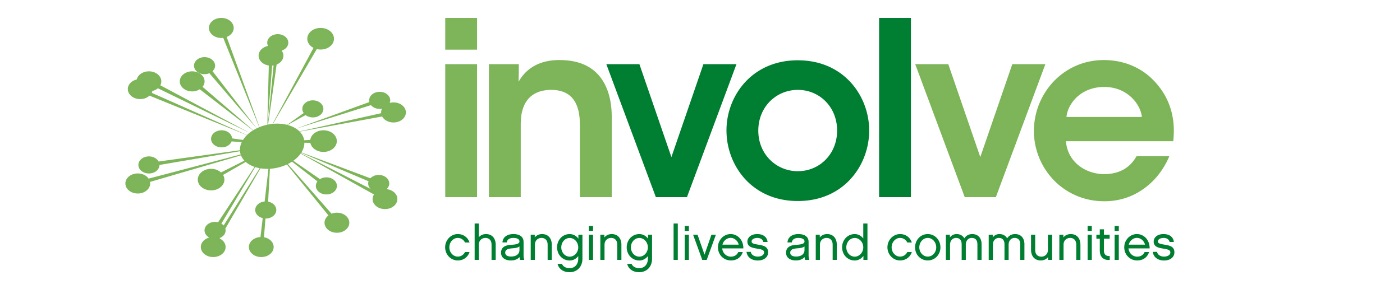 Referral form - ConfidentialPlease complete all sections Name of Client: Address of Client:Telephone Number				Mobile Number	Email Address	Preferred method of contact [if specified]D.O.B.Gender:		       		      Ethnicity:    GP Name & Address:NHS Number:Social Care ID [if known]Disability/conditions/health concerns ClientIs the Client aware of the referral and given their consent? (Please be aware that lack of consent to referral means that we are unable to accept referral)Other agencies/professionals involved:Name and contact details of referrer –Date of referral Expressed Need/Reason for referralAny reason why a home visit by a lone worker may be inadvisable?Any other information you would like us to be aware ofTo make a referral, please email this form to communitynavigation@involvekent.org.uk Call 0300 0810005 if you wish to discuss or prefer to refer by telephone